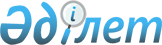 О Почетном дипломе Президента Республики Казахстан за благотворительную и спонсорскую деятельность в культурной и гуманитарной сферах
					
			Утративший силу
			
			
		
					Постановление Правительства Республики Казахстан от 21 октября 2000 года № 1577. Утратило силу постановлением Правительства Республики Казахстан от 30 сентября 2010 года № 992      Сноска. Утратило силу постановлением Правительства РК от 30.09.2010 № 992.      Во исполнение Указа Президента Республики Казахстан от 31 июля 2000 года N 423 "Об учреждении Почетного диплома Президента Республики Казахстан за благотворительную и спонсорскую деятельность в культурной и гуманитарной сферах" Правительство Республики Казахстан постановляет: 

  

      1. Образовать Комиссию по присуждению Почетного диплома Президента Республики Казахстан за благотворительную и спонсорскую деятельность в культурной и гуманитарной сферах в составе согласно приложению. 

  

      2. Утвердить прилагаемые Правила по рассмотрению вопросов, связанных с награждением Почетным дипломом Президента Республики Казахстан за благотворительную и спонсорскую деятельность в культурной и гуманитарной сферах. 

  

      3. - 4. (пункты исключены постановлением Правительства РК от 17 августа 2007 г. N 702 ). 

  

      5. Настоящее постановление вступает в силу со дня подписания.       Премьер-Министр 

      Республики Казахстан                                    Приложение к постановлению 

                               Правительства Республики Казахстан 

                                 от 21 октября 2000 года N 1577  

Состав Комиссии по присуждению Почетного диплома 

Президента Республики Казахстан за благотворительную и 

спонсорскую деятельность в культурной и гуманитарной сферах       Сноска. Приложение с изменениями, внесенными постановлениями Правительства РК от 19.11.2001 N 1488 ; от 09.10.2002 N 1099 ; от 31.12.2003 N 1370 ; от 30.07.2004 N 807 ; от 28.02.2005 N 173 ; от 27.06.2006 N 588 ; от 13.09.2006 N 863 ; от 19.06.2007 N 513 ; от 04.10.2007 N 897 ; от 11.06.2008 N 577 ; от 31.12.2008 N 1338 ; от 08.05.2009 N 675 . Саудабаев Канат    - Государственный секретарь Республики 

Бекмурзаевич         Казахстан, председатель (по 

                     согласованию) Абдыкаликова       - Министр труда и социальной защиты 

Гульшара Наушаевна   населения Республики Казахстан, 

                     заместитель председателя Сарбасов           - директор Департамента труда и 

Акмади Адилович      социального партнерства Министерства 

                     труда и социальной защиты населения 

                     Республики Казахстан, секретарь Кул-Мухаммед       - Министр культуры и информации 

Мухтар Абрарулы      Республики Казахстан Шаяхметов Адиль    - первый заместитель Председателя 

Шаяхметович          Комитета национальной безопасности 

                     Республики Казахстан (по согласованию)  Мергенов Еркин     - председатель Правления Союза 

Тилекович            художников Казахстана 

                     (по согласованию)     Серкебаев Ермек    - председатель Правления Союза 

Бекмухамедович       музыкальных деятелей 

                     (по согласованию) Аскаров Алибек     - заместитель заведующего Отделом 

                     внутренней политики Администрации 

                     Президента Республики Казахстан (по 

                     согласованию) Альпиев            - директор республиканского 

Толеубек             государственного казенного предприятия 

Ныгметович           "Национальный театр оперы и балета 

                     имени Куляш Байсеитовой" Министерства 

                     культуры и информации Республики 

                     Казахстан Дьяченко Сергей    - заместитель председателя Ассамблеи 

Александрович        народа Казахстана (по согласованию) Туймебаев          - Министр образования и науки 

Жансеит Кансеитулы   Республики Казахстан 

  

Бурибаев Аскар     - вице-министр культуры и информации 

Исмаилович           Республики Казахстан    

                                   Утверждены постановлением 

                            Правительства Республики Казахстан 

                              от 21 октября 2000 года N 1577  

Правила по рассмотрению вопросов, связанных с награждением 

  Почетным дипломом Президента Республики Казахстан за 

благотворительную и спонсорскую деятельность в культурной 

и гуманитарной сферах 

      1. Настоящие Правила определяют порядок рассмотрения вопросов, связанных с награждением Почетным дипломом Президента Республики Казахстан за благотворительную и спонсорскую деятельность в культурной и гуманитарной сферах (далее - Диплом). 

      2. Соискателями на присуждение Диплома могут быть граждане Республики Казахстан, иностранные граждане и лица без гражданства, а также юридические лица, которые своей активной благотворительной и спонсорской деятельностью внесли значительный вклад в реализацию проектов в культурной и гуманитарной сферах. 

       Приоритет отдается соискателям, вклад которых в культурной и гуманитарной сферах является наибольшим. 

       Сноска. Пункт 2 с изменением, внесенным постановлением Правительства РК от 08.05.2009 N 675 . 

      3. Кандидатуры соискателей выдвигаются центральными исполнительными органами, акимами областей, городов Астаны и Алматы и общественными объединениями. 

      4. Диплом присуждается Президентом Республики Казахстан по представлению Правительства Республики Казахстан на основании заключения Комиссии по присуждению Почетного диплома Президента Республики Казахстан за благотворительную и спонсорскую деятельность в культурной и гуманитарной сферах (далее - Комиссия). 

      5. Состав Комиссии формируется из представителей государственных органов и заинтересованных организаций и утверждается Правительством Республики Казахстан. 

      6. Функции рабочего органа Комиссии выполняет Министерство  труда и социальной защиты населения Республики Казахстан. 

      Сноска. Пункт 6 с изменениями, внесенными постановлениями Правительства РК от 31.12.2003 N 1370 ; от 28.02.2005 N 173 ; от 17.08.2007 N 702 ; от 08.05.2009 N 675 . 

      7. Проекты, выдвинутые на соискание Диплома, рассматриваются Комиссией в два этапа. На первом этапе отбираются проекты для участия в конкурсе на соискание Диплома, на втором - Комиссия общим собранием принимает решение о присуждении Диплома. 

      8. Заседания Комиссии проводятся по мере необходимости, но не реже одного раза в два года и считаются правомочными, если на них присутствует не менее двух третей от общего числа членов Комиссии. Инициатором проведения заседаний Комиссии является Министерство труда и социальной защиты населения Республики Казахстан. 

      Сноска. Пункт 8 с изменениями, внесенными постановлениями Правительства РК от 31.12.2003 N 1370 ; от 28.02.2005 N 173 ; от 17.08.2007 N 702 ; от 08.05.2009 N 675 . 

      9. Решения Комиссии о предварительном отборе проектов и присуждении Диплома принимаются большинством голосов присутствующих на заседании членов Комиссии. В случае равенства голосов принятым считается решение, за которое проголосовал председатель. 

      10. По результатам проведения заседаний Комиссии оформляется Заключение Комиссии о присуждении Диплома (далее - Заключение) и представляется в Правительство Республики Казахстан. 

      11. Правительство Республики Казахстан на основании Заключения вносит на рассмотрение Президента Республики Казахстан соответствующий проект акта Президента Республики Казахстан о присуждении Диплома. 

      12. Диплом вручается в торжественной обстановке Президентом Республики Казахстан или уполномоченными им должностными лицами с широким освещением в средствах массовой информации. 
					© 2012. РГП на ПХВ «Институт законодательства и правовой информации Республики Казахстан» Министерства юстиции Республики Казахстан
				